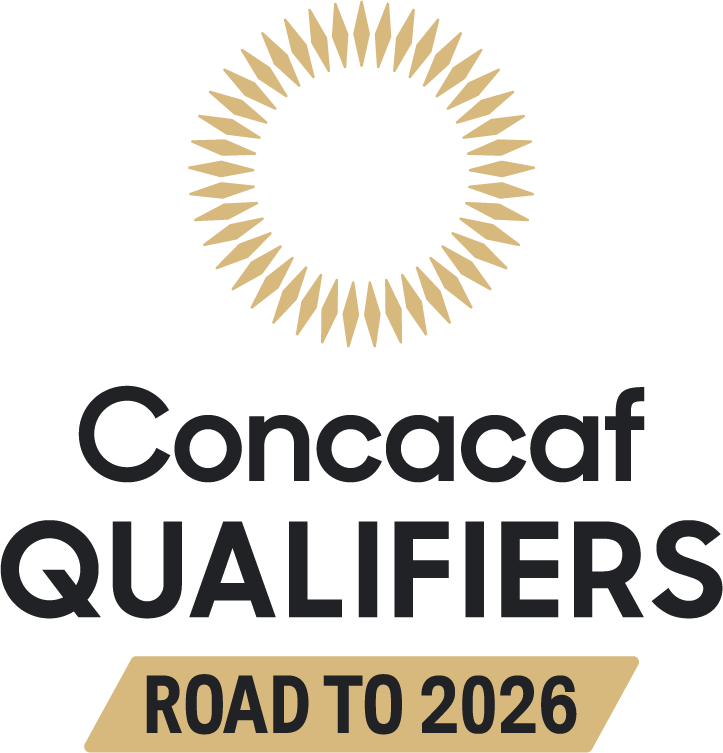 Antigua and Barbuda vs. Bermuda | Group AABFA Technical CenterHEAD-TO-HEAD:They will meet for the fifth time in the FIFA World Cup qualifiers. Antigua and Barbuda - Bermuda: GP-4 W-0 D-2 L-2 GF-2 GA-6  Results: - Antigua and Barbuda 0-3 Bermuda (Kenneth Thomson, Paul Cann, and Kentoine Jennings) first round (Caribbean zone) - USA 1994 World Cup Qualifiers (14-JUN-1992).- Bermuda 2-1 Antigua and Barbuda (Shaun Goater x2; Luke Ivor) first round (Caribbean zone) - USA 1994 World Cup Qualifiers (4-JUL-1992).- Antigua and Barbuda 0-0 Bermuda first round (Caribbean zone) - Korea/Japan 2002 World Cup Qualifiers (16-APR-2000). - Bermuda 1-1 Antigua and Barbuda (Shannon Burgess; Gregory Grayson) first round (Caribbean zone) - Korea/Japan 2002 World Cup Qualifiers (23-APR-2000).They have faced each other 10 times in total, with 4 wins for Bermuda, 3 for Antigua and Barbuda, and 3 draws.Antigua and Barbuda (ATG)Antigua and Barbuda have never beaten Bermuda in the Concacaf qualifiers for the FIFA World Cup USA 1994 and Korea/Japan 2002 (D-2 L-2). They have 2 wins in their last 3 matches in the Concacaf qualifiers (0-3 U.S. Virgin Islands and 1-0 vs. Grenada). They also lost 1 of their 4 matches in the first round for the FIFA World Cup Qatar 2022. Quinton Griffith was the top scorer for Antigua and Barbuda in the last FIFA World Cup Qatar 2022 qualifiers (2).Top scorers in CWCQ: - Peter Byers (11)- Derrick Edwards (8)- Tamarley Thomas (6).Most Appearances in CWCQ: - Peter Byers (25)- George Dublin (21)- Molvin James (18).Biggest victory in CWCQ: 10-0 vs. U.S. Virgin Islands - 2014 World Cup qualifiers.Bermuda (BER)Kane Crichlow was the top scorer for Bermuda in the FIFA World Cup Qatar 2022 qualifiers (3). Bermuda was in Group B of the first round of the Concacaf qualifiers for the FIFA World Cup Qatar 2022, losing 2 of the 4 matches: their only win was 5-0 against Aruba. They scored 1 goal in their last 3 away matches in the qualifiers (Kane Crichlow vs. Canada in a 5-1 loss in the first round of the FIFA World Cup Qatar 2022 qualifiers).Top scorers in CWCQ: - John Barry Nusum (12)- Shaun Goater (10)- Khano Smith (6).Most Appearances in CWCQ: - Meshach Wade (18)- Kentoine Jennings (17)- John Barry Nusum (16).Biggest victory in CWCQ: 13-0 vs. Montserrat - 2006 World Cup qualifiers.Trinidad and Tobago vs. Grenada | Group BHasely Crawford StadiumHEAD-TO-HEAD:They will meet for the first time in the qualifiers. They have faced each other 20 times in history, with Trinidad and Tobago winning 13, losing 4, and drawing 3. The last three international friendly matches ended in identical 2x2 draws in March 2016, April, and November 2017.Trinidad and Tobago (TRI)Trinidad has only missed 3 of the 7 final rounds since 1998 in the Concacaf qualifiers for the FIFA World Cup (1998 and 2014 hexagonal, and the 2022 third round). They dominate head-to-head matches against Grenada but haven't won since April 2008 when they secured a 2x0 win in an international friendly. Reon Moore was the player with the most goal contributions for Trinidad in the Concacaf Nations League (3 goals and 1 assist).Trinidad and Tobago are unbeaten in their last 5 matches in the Concacaf qualifiers for the FIFA World Cup (W-3 D-2). The last loss was against Mexico in the 2018 hexagonal. FIFA World Cup participations: 1 (Germany 2006).Top scorers in CWCQ: - Stern John (20)- Angus Eve (12)- Dwight Yorke, Russell Latapy (9).Most Appearances in CWCQ: - Stern John (49)- Dennis Lawrence (47)- Carlos Edwards (44).Biggest victory in CWCQ: 11-1 vs. Antigua and Barbuda - 1974 World Cup qualifiers.Grenada (GRN)Saydrel Lewis was the top scorer for Grenada in the FIFA World Cup Qatar 2022 qualifiers (2). Grenada is unbeaten in 5 matches against Trinidad and Tobago (W-2 D-3). Their last 2 wins were in the Caribbean Cup 2008 (1x2) and 2010 (1x0), which also served as qualifiers for the Gold Cup 2009 and 2011. Grenada has won 2 of their last 11 matches in the Concacaf qualifiers for the FIFA World Cup: 2x0 against Puerto Rico in the second round for the FIFA World Cup Russia 2018, and 1x0 against the U.S. Virgin Islands in the first round for the FIFA World Cup Qatar 2022.Top scorers in CWCQ: - Ricky Charles (8)- Jason Roberts (5)- Keith Fletcher (4).Most Appearances in CWCQ: - Patrick Modeste, Anthony Modeste (14)- Ricky Charles (12)- Franklyn Baptiste, Cassim Langaigne, Shane Rennie (11).Biggest victory in CWCQ: 10-0 vs. U.S. Virgin Islands - 2010 World Cup qualifiers.Curacao vs. Barbados | Group CErgilio Hato StadiumHEAD-TO-HEAD:They will meet for the first time in the Concacaf qualifiers for the FIFA World Cup. The only time they met was in Group 4 of the 2016-17 Caribbean Cup qualifiers for the Concacaf Gold Cup on 23-MAR-2016, where Barbados won 1x0 with a goal from Romario Harewood at the Usain Bolt Sports Complex in Bridgetown.Curacao (CUW)Charlison Benschop was the top scorer for Curacao in the FIFA World Cup Qatar 2022 qualifiers (3). Including matches when Curacao was part of the Netherlands Antilles (1962 to 2010), they faced Barbados 3 times (all losses) in the Caribbean Cup 1992, 2008, and 2016/17. Rangelo Janga was the top scorer for Curacao in the Concacaf Nations League 2023/24 (3). Curacao has three matches without a win in the Concacaf qualifiers for the FIFA World Cup (D-2 L-1) but managed to keep a clean sheet in 3 of the 4 matches in the qualifiers.Top scorers in CWCQ: - Rocky Siberie (7)- Charlison Benschop (3)- Juninho Bacuna, Leandro Bacuna, Brutil Hosé, Michaël Maria, Papito Merencia, Angelo Zimmerman, Shanon Carmelia, Kenji Gorré, Sendley Bito (2).Most Appearances in CWCQ: - Cuco Martina (18)- Angelo Cijntje (13)- Rocky Siberie (12).Biggest victory in CWCQ: 0-8 vs. British Virgin Islands - 2022 World Cup qualifiers.Barbados (BRB)Emile Saimovici was the top scorer for Barbados in the FIFA World Cup Qatar 2022 qualifiers (2). Barbados won 1x0 the only match they played in Group 4 of the 2016-17 Caribbean Cup qualifiers for the Concacaf Gold Cup with a goal from Romario Harewood. Barbados drew in their last two matches in the FIFA World Cup qualifiers (1x1 vs. Dominican Republic and Dominica) and is unbeaten in 3 matches in the qualifiers.Thierry Gale was the top scorer for Barbados in the Concacaf Nations League 2023/24 with (4).Top scorers in CWCQ: - Llewellyn Riley, Jerry Alexander (6)- Greg Goodridge (3)- Emile Saimovici, Emmerson Boyce (2).Most Appearances in CWCQ: - John Parris (21)- Norman Forde, Greg Goodridge (19)- Horace Stoute (17).Biggest victory in CWCQ: 4x0 vs. Aruba - 2002 World Cup qualifiers; 0x4 vs. U.S. Virgin Islands - 2018 World Cup qualifiers.Nicaragua vs. Montserrat | Group DNational Football StadiumHEAD-TO-HEAD:They will meet for the first time in the Concacaf qualifiers for the FIFA World Cup. They faced each other twice in the Concacaf Nations League 2023-24, with Nicaragua winning both matches. - Montserrat 0x3 Nicaragua (Juan Luis Pérez, Harold Medina, and Jacob Montes) Wildey Astro Turf, Bridgetown (13-OCT-2023).- Nicaragua 3x0 Montserrat (Juan Luis Pérez, Luis Coronel, and Matias Moldskred) National Football Stadium of Nicaragua, Managua (16-OCT-2023).Nicaragua (NCA)Juan Barrera was the top scorer for Nicaragua in the FIFA World Cup Qatar 2022 qualifiers (3). In the two only matches against Montserrat, Juan Luis Pérez scored in both games. Jacob Montes and Juan Luis Pérez were the top scorers for Nicaragua in the Concacaf Nations League 2023/24 (3). Nicaragua won 2 of their last 3 matches in the FIFA World Cup qualifiers (0x7 vs. Turks and Caicos Islands and 3x0 vs. Belize). They lost 1x0 to Haiti in their last match.Top scorers in CWQ: - Juan Barrera, Raúl Leguías (5)- Carlos Chavarría (3)- Luis Galeano, Manuel Rosas, Emilio Palacios, Luis Copete, Ariagner Smith (2).Most Appearances in CWCQ: - Juan Barrera, Josué Quijano (13)- Denis Espinoza, David Solórzano, Raúl Leguías, Carlos Chavarría, Luis Copete (9)- Franklin López (8).Biggest victory in CWCQ: 0x7 vs. Turks and Caicos Islands - 2022 World Cup qualifiers.Montserrat (MSR)Lyle Taylor was the top scorer for Montserrat in the Concacaf qualifiers for the FIFA World Cup Qatar 2022 (5). Montserrat won their last two matches in the qualifiers for Qatar 2022 (4x0 vs. U.S. Virgin Islands and 1x2 vs. Grenada). Lyle Taylor and Brandon Barzey were the top scorers for Montserrat in the Concacaf Nations League 2023/24 (2).Top scorers in CWQ: - Lyle Taylor (6)- Jaylee Hodgson (3)- Adrian Clifton (2).Most Appearances in CWCQ: - Alex Dyer (8)- Lyle Taylor, James Comley (6)- Corrin Brooks-Meade, Wayne Dyer, Vladimir Farrell (5).Biggest victory in CWCQ: 4-0 vs. U.S. Virgin Islands - 2022 World Cup qualifiers.Guatemala vs. Dominica | Group E**Doroteo Guamuch Flores Stadium**HEAD-TO-HEAD:This will be their first encounter in the Concacaf qualifiers. It will also be a historic first match in their overall record.Guatemala (GUA)Carlos Ruíz is the top scorer for Guatemala in the Concacaf qualifiers for the FIFA World Cup with 39 goals in 47 matches across 5 qualifiers (2002, 2006, 2010, 2014, 2018). Guatemala is unbeaten in their last six matches in the qualifiers (W-4 D-2), scoring 25 goals and conceding only 5, keeping clean sheets in the last 4 matches. The last defeat in the qualifiers was 0x4 against the USA in the fourth round for the FIFA World Cup Russia 2018.Moisés Hernández, Robin Betancourth, Darwin Lom, and Luis Martínez were the top scorers for Guatemala in the FIFA World Cup Qatar 2022 qualifiers (2).Top scorers in CWQ: - Carlos Ruiz (39)- Juan Carlos Plata (10)- Freddy García (9).Most Appearances in CWCQ: - Carlos Ruiz (47)- Fredy Thompson, Guillermo Ramírez, Gustavo Cabrera (32)- Dwight Pezzarossi, Mario Rodríguez (28).Biggest victory in CWCQ: 10x0 vs. Saint Vincent and the Grenadines - 2022 World Cup qualifiers.Dominica (DMA)Julian Wade was the top scorer for Dominica in the FIFA World Cup Qatar 2022 qualifiers (2). Dominica is unbeaten in their last two matches in the qualifiers for the FIFA World Cup (W-1 D-1). Their last win in the qualifiers was 3x2 against the British Virgin Islands in the qualifiers for Russia 2018. Dominica has won only one of the 7 matches played in the qualifiers (3x0 vs. Anguilla in the qualifiers for Qatar 2022).Top scorers in CWCQ: - Vincent Casimir (3)- Kelly Peters, Julian Wade (2).Most Appearances in CWCQ: - Glenson Prince (14)- Chad Bertrand (11)- Shane Marshall, George Dangler (10).Biggest victory in CWCQ: 3x0 vs. Anguilla - 2022 World Cup qualifiers.Suriname vs. Saint Vincent and the Grenadines | Group FDr. Ir. Franklin Essed StadiumHEAD-TO-HEAD:They have faced each other twice in the Concacaf qualifiers for the FIFA World Cup, with Saint Vincent and the Grenadines winning 1 and drawing 1. - Suriname 0-0 Saint Vincent, first phase - USA 1994 World Cup qualifiers, André Kamperveen Stadium, Paramaribo (8-2-1992).- Saint Vincent 2-1 Suriname (Curtis Joseph and Francis Dupont; Francis), first phase - USA 1994 World Cup qualifiers, Arnos Vale Stadium, Kingstown (8-30-1992).In total, they have faced each other 7 times, with Suriname winning 3, losing 2, and drawing 2.Suriname (SUR)Nigel Hasselbaink was the top scorer for Suriname in the FIFA World Cup Qatar 2022 qualifiers (6). Suriname won 3 of their last 4 matches in the FIFA World Cup qualifiers, scoring 15 goals and keeping clean sheets (3x0 vs. Cayman Islands, 0x6 vs. Aruba, and 6x0 vs. Bermuda). They lost to Canada in the last match of Group B in the first round of the qualifiers for Qatar 2022.Suriname won their last two home matches in the qualifiers, scoring 9 goals and keeping clean sheets in the first round of Group B for the FIFA World Cup Qatar 2022 (3x0 vs. Cayman Islands and 6x0 vs. Bermuda). The last time they lost at home was 3x1 against Nicaragua in the qualifiers for the FIFA World Cup Russia 2018.Top scorers in CWCQ: - Nigel Hasselbaink (6)- Wensley Christoph (5)- Marlon Felter, Clifton Sandvliet (4).Most Appearances in CWCQ: - Marlon Felter (19)- Clifton Sandvliet (14)- Ferdinand Jap A Joe (12).Biggest victory in CWCQ: 8x1 vs. Aruba - 2006 World Cup qualifiers.Saint Vincent and the Grenadines (VIN)Oalex Anderson, Zidane Sam, and Azinho Solomon were the top scorers for Saint Vincent in the FIFA World Cup Qatar 2022 qualifiers (1 goal each). Saint Vincent and the Grenadines have one win and one draw against Suriname in the FIFA World Cup qualifiers. They won one of their 11 matches in the FIFA World Cup qualifiers (3x0 British Virgin Islands in Group C of the first round for the FIFA World Cup Qatar 2022; the rest were losses).Oalex Anderson was the top scorer for Saint Vincent in the Concacaf Nations League 2023/24 with (3).Top scorers in CWCQ: - Rodney Jack (10)- James Chewitt (7)- Oalex Anderson, Alwyn Guy (6).Most Appearances in CWCQ: - Kendall Velox (37)- Melvin Andrews (29)- Rodney Jack (27).Biggest victory in CWCQ: 9x0 vs. U.S. Virgin Islands - 2002 World Cup qualifiers.Haiti vs. Saint Lucia | Group CWildey TurfHEAD-TO-HEAD:They will meet for the first time in the Concacaf qualifiers for the FIFA World Cup. In total, they have faced each other 4 times, with Haiti winning three and losing once.Haiti (HAI)Duckens Nazon was the top scorer for Haiti in the FIFA World Cup Qatar 2022 qualifiers (4). Haiti won the last two times they faced Saint Lucia: 1x7 (Germal Valcin; Jamil Jean-Jacques x2, Fritzon Jean-Baptiste x2, Mones Chery, Fabrice Noël, and Josué Mayard) Caribbean Cup qualifiers 2006 and 1x2 (Pernal Williams; Soni Mustivar and Charles Herold Jr.) Concacaf Nations League qualifiers 2018/19.Don Louicius and Frantzdy Pierrot were the top scorers for Haiti in the Concacaf Nations League 2023/24 (2).FIFA World Cup participations: 1 (Germany 1974).Top scorers in CWCQ: - Golman Pierre (15)- Duckens Nazon (7)- Jean-Eudes Maurice (6).Most Appearances in CWCQ: - Frantz Gilles, Pierre Richard Bruny (16)- Jean Sony Alcénat (15)- Chrismonor Thelusma (14).Biggest victory in CWCQ: 0x10 vs. Turks and Caicos Islands - 2022 World Cup qualifiers.Saint Lucia (LCA)Saint Lucia defeated Haiti 2x1 the only time on 28-MAR-2003 in the Concacaf Gold Cup qualifiers of that year with goals from (Sheldon Emmanuel and David Flavius; Turlien Romulus) at Independence Park, Kingston.Dominic Alfred-Poleon was the top scorer for Saint Lucia in the Concacaf Nations League 2023/24 (3).Top scorers in CWCQ: - Earl Jean (5)- Titus Elva, Cliff Magnam Valcin, Jamil Joseph (3)- Tremain Paul, Jarvin Skeete, Kenwin McPhee, Kurt Frederick, Sheldon Emmanuel (2).Most Appearances in CWCQ: - Germal Valcin, Vernus Abbott (11)- Kurt Frederick, Tremain Paul (10)- Earl Jean (9).Biggest victory in CWCQ: 9x0 vs. British Virgin Islands - 2006 World Cup qualifiers.Jamaica vs. Dominican Republic | Group ENational StadiumHEAD-TO-HEAD:They will meet for the first time in the Concacaf qualifiers for the FIFA World Cup and in their history.Jamaica (JAM)Jamaica has qualified for the final round of the Concacaf qualifiers for the FIFA World Cup since 1998. André Blake, with (55) saves, was the goalkeeper with the most saves in the Concacaf qualifiers for the FIFA World Cup Qatar 2022. Jamaica won 2 of their 14 matches in the octagonal for the FIFA World Cup Qatar 2022 (0x2 and 2x1 vs. Honduras).The Reggae Boys won 1 of their last 16 home matches in the qualifiers: 2x1 vs. Honduras in the final octagonal for the World Cup Qatar 2022.Devon Williams was the leader in recovered balls (25) and passes (596) in the octagonal for the FIFA World Cup Qatar 2022.FIFA World Cup participations: 1 (France 1998).Top scorers in CWCQ: - Luton Shelton (9)- Marlon King, Deon Burton (8)- Theodore Whitmore (7).Most Appearances in CWCQ: - Ian Goodison (46)- Theodore Whitmore (41)- Donovan Ricketts (33).Biggest victory in CWCQ: 7x0 vs. Bahamas - 2010 World Cup qualifiers.Dominican Republic (DOM)Nowend Lorenzo and Dorny Romero were the top scorers for the Dominican Republic in the first round of the FIFA World Cup Qatar 2022 qualifiers (2).Dorny Romero was the top scorer for the Dominican Republic in the Concacaf Nations League 2023/24 (6).The Dominican Republic won only one of the matches in the qualifiers as visitors (0x6 vs. Anguilla in Group D of the first round for the FIFA World Cup Qatar 2022).Top scorers in CWCQ: - Érick Ozuna (5)- Omar Zapata, Dinardo Rodríguez (4)- Domingo Peralta, Jonathan Faña, Inoel Navarro (3).Most Appearances in CWCQ: - Kelvin Severino, Omar Zapata (12)- Domingo Peralta, Kerbi Rodríguez (11)- Miguel Pérez, Óscar Mejía, Miguel Lloyd, Jonathan Faña (10).Biggest victory in CWCQ: 0x6 vs. Anguilla - 2006 World Cup qualifiers; 0x6 vs. Anguilla - 2022 World Cup qualifiers. Honduras vs. Cuba | Group AEstadio Nacional Chelato UclésHEAD-TO-HEAD:The last three times they met in the Concacaf qualifiers for the FIFA World Cup, Honduras won all three matches. - Honduras 2-0 Cuba (David Bueso and Allan Costly) Hexagonal - Concacaf Nations Championship 1981, FIFA World Cup Spain 1982 qualifiers, Estadio Nacional Tegucigalpa (11-8-1981).- Cuba 0-3 Honduras (Jerry Bengtson, Víctor Bernárdez, and Marvin Chávez) Third round (Group C) - FIFA World Cup Brazil 2014 qualifiers, Estadio Pedro Marrero, Havana (9-7-2012).- Honduras 1-0 Cuba (Jerry Bengtson) Third round (Group C) - FIFA World Cup Brazil 2014 qualifiers, Estadio Olímpico San Pedro Sula (11-SEP-2012).In total, they have faced each other 16 times, with 8 wins for Honduras, 5 losses, and 3 draws.Honduras (HON)Honduras has only missed two of the last seven final rounds of the Concacaf qualifiers for the FIFA World Cup since 1998 (1998 and 2006). Honduras did not win any of the 14 matches in the final octagonal for the FIFA World Cup Qatar 2022 (D-4 L-10). Their last victory in the qualifiers was against Mexico in 2017 (3x2). They lost their last 5 home matches and did not score goals in their last 3 home matches in the qualifiers.Brayan Moya was the top scorer for Honduras in the FIFA World Cup Qatar 2022 qualifiers (2). FIFA World Cup participations: 3 (Spain 1982, South Africa 2010, and Brazil 2014).Top scorers in CWCQ: - Carlos Pavón (25)- Carlo Costly (13)- David Suazo (11).Most Appearances in CWCQ: - Maynor Figueroa (60)- Noel Valladares (55)- Amado Guevara (49).Biggest victory in CWCQ: 11x3 vs. Saint Vincent and the Grenadines - 1998 World Cup qualifiers.Cuba (CUB)Onel Hernández and Maykel Reyes were the top scorers for Cuba in the FIFA World Cup Qatar 2022 qualifiers (2). Cuba won their last two matches in the qualifiers without conceding goals: 5x0 vs. British Virgin Islands and 0x1 vs. Saint Vincent and the Grenadines in Group C of the first round for the FIFA World Cup Qatar 2022 (Dairon Reyes scored in each of those matches). Cuba won one of their last matches as visitors in the qualifiers for the FIFA World Cup (0x1 vs. Saint Vincent and the Grenadines in Group C of the first round for the FIFA World Cup Qatar 2022). During that period, they did not score goals in 6 matches.FIFA World Cup participations: 1 (France 1938).Top scorers in CWCQ: - Léster Moré (11)- Lázaro Dalcourt (6)- Roberto Linares, Eduardo Sebrango (4).Most Appearances in CWCQ: - Odelín Molina (28)- Léster Moré, Yenier Márquez, Alexánder Cruzata (19)- Osmin Hernández (18).Biggest victory in CWCQ: 6x0 vs. Haiti - 1934 World Cup qualifiers.Panama vs. Guyana | Group DRommel Fernández StadiumHEAD-TO-HEAD:They will meet for the first time in the Concacaf qualifiers for the FIFA World Cup. The only time they met, Panama won in the 2019 Concacaf Gold Cup: 4x2 (goals Abdiel Arroyo, Terence Vancooten own goal, Éric Davis, and Gabriel Torres; Neil Danns x2) in Group D at FirstEnergy Stadium, Cleveland (6-22-2019).Panama (PAN)Panama has qualified for the final round of the Concacaf qualifiers for the FIFA World Cup three times (2014, 2018, and 2022). Cecilio Waterman was the top scorer for Panama in the FIFA World Cup Qatar 2022 qualifiers (7). Aníbal Godoy was one of the leaders in passes in the octagonal for the FIFA World Cup Qatar 2022 (540).Panama won 3 of their last 7 home matches in the FIFA World Cup qualifiers (2x1 vs. El Salvador, 3x2 vs. Jamaica, and 1x0 vs. Canada) in the octagonal for the FIFA World Cup Qatar 2022.FIFA World Cup participations: 1 (Russia 2018).Top scorers in CWCQ: - Luis Tejada (14)- Julio César Dely Valdés (11)- Blas Pérez, Gabriel Torres (10).Most Appearances in CWCQ: - Aníbal Godoy (46)- Alberto Quintero (45)- Gabriel Gómez (41).Biggest victory in CWCQ: 0x13 vs. Anguilla - 2022 World Cup qualifiers.Guyana (GUY)Guyana won only 1 of their last 13 matches in the FIFA World Cup qualifiers: 4x0 vs. Bahamas (Terence Vancooten, Kadell Daniel, Omari Glasgow, and Emery Welshman) in Group D of the first round for the FIFA World Cup Qatar 2022.Omari Glasgow was the second top scorer in the Concacaf Nations League 2023/24 with (7) behind Axel Raga of Saint Martin who scored 8 goals.Guyana has 2 losses (without scoring) in the FIFA World Cup qualifiers (3x0 vs. Saint Kitts and Nevis and 0x2 vs. Puerto Rico) both in Group D of the first round for the FIFA World Cup Qatar 2022.Top scorers in CWCQ: - Ricky Shakes, Emery Welshman (3)- Vurlon Mills, Chris Nurse, Trayon Bobb, Neil Danns (2).Most Appearances in CWCQ: - Walter Moore (18)- Gregory Richardson, Charles Pollard, Kayode McKinnon (13)- Dwain Jacobs (12).Biggest victory in CWCQ: 4-0 vs. Bahamas - 2022 World Cup qualifiers.Costa Rica vs. Saint Kitts and Nevis | Group BNational StadiumHEAD-TO-HEAD:They will meet for the first time in the Concacaf qualifiers for the FIFA World Cup and in their history.Costa Rica (CRC)Costa Rica, along with the USA and Mexico, has been present in every final round since 1998. They have also been the countries with the most participation in the FIFA World Cup in the last 35 years. Costa Rica finished fourth in the qualifiers for the FIFA World Cup Qatar 2022, which allowed them to play the Intercontinental Playoff (Concacaf-OFC), achieving a 1x0 win against New Zealand in Qatar.Keylor Navas, who announced his retirement from the national team, was one of the goalkeepers with the most clean sheets in the Concacaf qualifiers for Qatar 2022 (8), the other being Guillermo Ochoa of Mexico. The Costa Rica team was the top ball recovered in the octagonal for the FIFA World Cup Qatar 2022 with (187).FIFA World Cup participations: 6 (Italy 1990, Korea/Japan 2002, Germany 2006, Brazil 2014, Russia 2018, and Qatar 2022).Top scorers in CWCQ: - Paulo Wanchope (21)- Álvaro Saborío (17)- Bryan Ruíz (14).Most Appearances in CWCQ: - Celso Borges (59)- Bryan Ruíz (55)- Keylor Navas (50).Biggest victory in CWCQ: 7x0 vs. Guyana - 2014 World Cup qualifiers; 7-0 vs. Suriname - 2010 World Cup qualifiers; 7-0 vs. Jamaica - 1966 World Cup qualifiers.Saint Kitts and Nevis (SKN)Saint Kitts and Nevis has a streak of 3 matches without winning or scoring goals in the Concacaf qualifiers for the FIFA World Cup: 2x0 vs. Trinidad (first round) 0x4 and 2x0 vs. El Salvador (second round). Keithroy Freeman was the top scorer for Saint Kitts and Nevis with (4) in the FIFA World Cup Qatar 2022 qualifiers.Tiquanny Williams was the top scorer for Saint Kitts and Nevis in the Concacaf Nations League 2023/24 (4).Top scorers in CWCQ: - Ian Lake (10)- Keith Gumbs (7)- George Isaac (6).Most Appearances in CWCQ: - George Isaac (22)- Thrizen Leader (20)- Gerard Williams (18).Biggest victory in CWCQ: 8x0 vs. Turks and Caicos Islands - 2002 World Cup qualifiers.El Salvador vs. Puerto Rico | Group FCuscatlán StadiumHEAD-TO-HEAD:They will meet for the third time in the Concacaf qualifiers for the FIFA World Cup. El Salvador won both previous matches without conceding goals. - El Salvador 5x0 Puerto Rico (Francisco Hernández x2, José María Rivas, Mauricio Alfaro, and Dagoberto López) playoffs - 1986 World Cup qualifiers (7-29-1984).- Puerto Rico 0-3 El Salvador (Luis Zapata, José María Rivas, and Mauricio Alfaro) playoffs - 1986 World Cup qualifiers (8-5-1984).In total, they have faced each other three times, with two wins and one draw for El Salvador.El Salvador (SLV)El Salvador finished 7th in the third round of the Concacaf qualifiers for the FIFA World Cup Qatar 2022. They finished first in Group A in the first round and then overcame Saint Kitts and Nevis with two wins in the second round.David Rugamas was one of the top scorers in the qualifiers for the FIFA World Cup Qatar 2022 (8). Mario González, alongside Keylor Navas of Costa Rica, was in the global top 3 for saves in the last edition of the Concacaf qualifiers with 38 (behind André Blake of Jamaica and Keylor Navas of Costa Rica).FIFA World Cup participations: 2 (Mexico 1970 and Spain 1982).Top scorers in CWCQ: - Raúl Díaz Arce (18)- Osael Romero, Rudis Corrales, David Rugamas (8)- Nelson Bonilla, Jorge González, Guillermo Rivera, Óscar Ulloa, Rodolfo Zelaya, Eliseo Quintanilla (6).Most Appearances in CWCQ: - Raúl Díaz Arce, Mauricio Cienfuegos (32)- Jorge Rodríguez (30)- Ronald Cerritos (29).Biggest victory in CWCQ: 12x0 vs. Anguilla - 2010 World Cup qualifiers.Puerto Rico (PUR)Puerto Rico finished the first round of the Concacaf qualifiers for the FIFA World Cup Qatar 2022 with 2 wins without conceding goals (7-0 vs. Bahamas and 0-2 vs. Guyana). Ricardo Rivera was the top scorer for Puerto Rico in the first round of the FIFA World Cup Qatar 2022 qualifiers (4). Gerald Díaz and Ricardo Rivera were the top scorers for Puerto Rico in the Concacaf Nations League 2023/24 (6).Top scorers in CWCQ: - Ricardo Rivera, Héctor Ramos (4)- Andrés Cabrero, Isaac Angking, Raphael Ortíz, Mark Lugris, Petter Villegas (2).Most Appearances in CWCQ: - Alexis Rivera, Andrés Cabrero (10)- Mark Lugris, Noah Delgado, Scott Horta, Cristian Arrieta (8)- Héctor Ramos, Chris Megaloudis, Andrés Pérez, Richard Martínez (7).Biggest victory in CWCQ: 7x0 vs. Bahamas - 2022 World Cup qualifiers.